ASSUNTO :. INDICO PARA QUE O DEPARTAMENTO COMPETENTE, QUE SEJA REALIZADO ESTUDOS PARA SUBSTITUIÇÃO DA ILUMINAÇÃO DA PRAÇA “4 DE MARÇO” LOCALIZADA NA RUA RAUL BRUNIALTI, NO PARQUE DAS LARANJEIRAS, POR LUMINÁRIAS DE LED, PARA MELHORAR A LUMINOSIDADE E SEGURANÇA DOS FREQUENTADORES.DESPACHO:.   SALA DAS SESSÕES ____/____/_____ PRESIDENTE DA MESA    INDICAÇÃO Nº , DE 2019SENHOR PRESIDENTE,SENHORES VEREADORES,INDICO ao Exmo Senhor Prefeito Municipal para que o departamento competente, que seja realizado estudos para substituição da iluminação da Praça “4 de março” localizada na Rua Raul Brunialt, no Parque das Laranjeiras, por luminárias de LED, para melhorar a luminosidade e segurança dos frequentadores.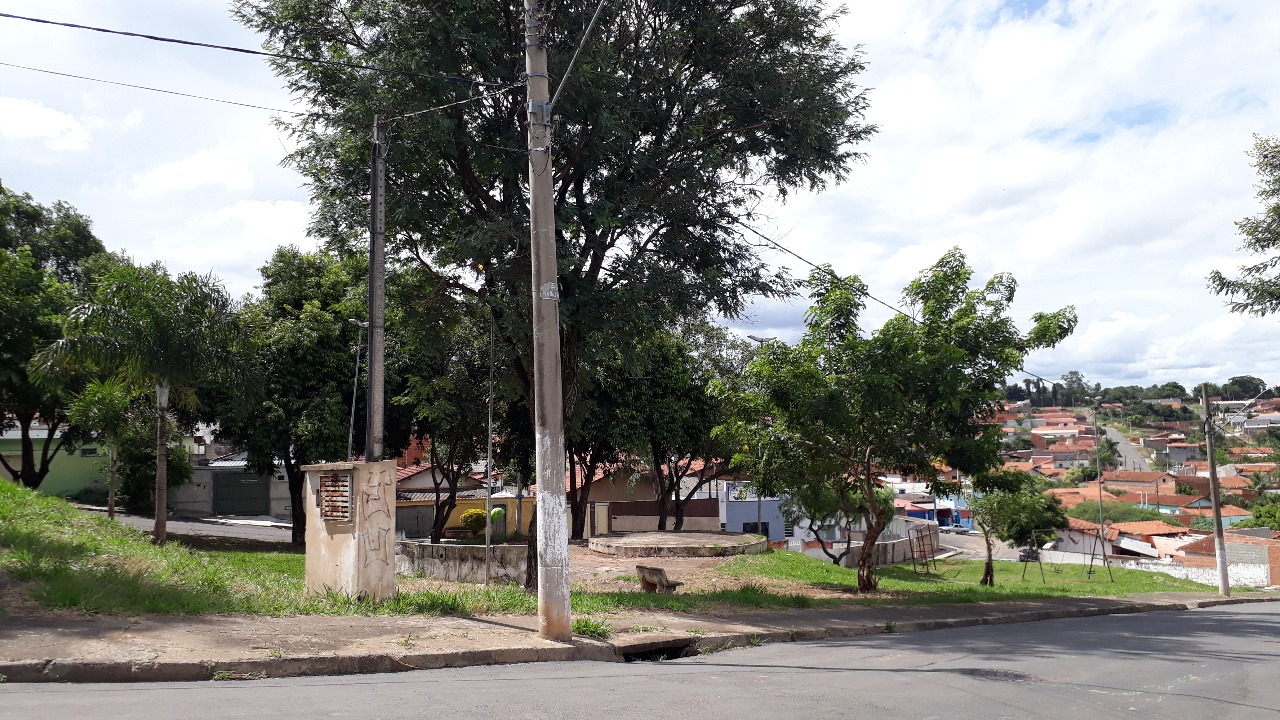 SALA DAS SESSÕES “VEREADOR SANTO RÓTOLLI”, aos 21 de fevereiro de 2019.VEREADOR LUIS ROBERTO TAVARES        VEREADOR CRISTIANO GAIOTO                